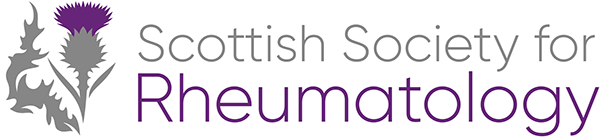 *250 combined word limit (excluding references).Declaration:I agree to this abstract and my details being retained by the SSR (YES/NO)If my abstract is selected for presentation all abstracts are forwarded to the Scottish Medical Journal for publication.  I consent to this action (YES/NO)Name ……………………..   Signed ……………………..  Date ……………………Scottish Society for RheumatologyGuidelines for the Submission of AbstractsAll abstracts for submission must be sent as a Word document file. Abstracts must only be sent as a Word document. Other file formats such as PDF will not be acceptedA maximum of two figures/tables may be submitted and these are not included in the word countOnly oral abstracts will be published in full in the printed version of the SMJ. Poster presentations will be published in full on the SMJ website (https://journals.sagepub.com/home/scm). Poster title and authors will be published in the printed version of SMJ.Figures, tables and references belonging to oral abstracts will not be published in print. These will appear on the SMJ website. Please send your finished abstract to the organisers: jan.sznajd@nhs.scot & paula.dospinescu@nhs.scot General FormattingAbstracts must be formatted in the following way:Arial font size 10 Abstract Title – Bold formattingAuthors Name – Initials then surname. Use Italic formattingAuthor address – no special formatting. e.g. The effects of exercise on mood disorder	  A Author, B Author, C Author	  Any institution, Any townAbstracts should contain the following sub-titles – Background; Methods; Results; ConclusionsAll abstracts must use UK spelling and grammar conventions ABSTRACT SUBMISSION – Autumn Meeting – 29 October 2021TitleAuthorsinstitutionE-mailBackgroundMethodsResultsConclusionsWord count* - BackgroundMethodsResultsConclusionsWord count* - 